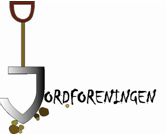 Årsmelding for Norsk jordforening 20201. TillitsvalgteStyret (fra 4. desember 2020):Leder: 			Erik JonerNestleder:		Bal Ram SinghKasserer: 		Svein Skøyen Styremedlemmer: 	Ievina Sturite			Per Rønneberg Hauge Varamedlemmer: 	Erin ByersRobert Barneveld			Revisorer: 		Arne Grønlund Line Tau StrandValgkomité:		Lillian ØygardenÅsmund Kvifte 2. MedlemmerPer 31.12.20 hadde foreningen 52 personlige medlemmer (ingen bedriftsmedlemmer). Medlemskontingent (200 kr for venlige medlemmer, kr 100,- for studentmedlemmer)har iliten grad blitt brukt i 2020, med unntak av kontingent til IUSS.3. StyretStyret konstituerte seg på første styremøte (3. marsl 2020) etter årsmøtet i desember. Styrevervene ble fordelt som følger: Erik Joner, lederBal Ram Singh, nestlederSvein Skøyen, kassererStyret har kun avholdt 2 styremøter siden forrige årsmøte, den 8.3,og 27.5. Dette skyldes dels den korte perioden mellom årsmøtet i 2020 og 2021, og at Covid-19 fortsatt har lagt en demper på aktivitetene. Saker som har vært behandler har vært konstituering av styret, samt planlegging av arrangementer og formidling, m.m. Som praksis har vært de siste årene ble varamedlemmene invitert til å delta på alle styremøtene for å få med mest mulig synspunkter i diskusjonene.4. Arrangementer og formidlingNasjonale arrangementerÅrsmøte og fagmøte, 4. desember 2020 Jordforeningens årsmøte ble avholdt 4. desember 2020, betydelig forsinket pga Covid-19. Forut for møtet arrangerte foreningen åpent fagmøte med følgende presentasjoner:" Mikroorganismer i jord – en kort innføring» av Prof. Lars Bakken, NMBU, og “Mikrobiell diversitet i jord ” av Prof. Åsa Frostegård, NMBU.Foredragene ble etterfulgt av spørsmål og debatt, og både foredrag og debatt ble streamet og tatt opp, og senere lagt ut på Jordforeningens nettsider.FNs Jorddag 2020Da årets Jorddag falt på en lørdag ble dagen markert 4. desember ifb med årsmøtet. Arrangementet var åpent og ble streamet. I tillegg ble det lagt ut lenke til et foredrag av Professor Rattan Lal fra universitetet i Ohio som var tatt opp i anledning den internasjonale jorddagen.5. Arbeidsoppgaver for foreningen framoverSom tidligere vil Jordforeningen fortsette å bidra til arrangementer som sprer kunnskap om jord og videreføre planer om bl.a. å arrangere nettbaserte faglige paneldiskusjoner om jordhelse. Styret er også innstilt på å samarbeide videre med NLR og andre om markdager og andre håndgripelige arrangementer. Jorddagen 5. desember markeres med foredrag og inviterte forelesere. Videre ønsker Jordforeningen å bidra til å synliggjøre stipendiater som jobber med jord, formidle disputaser, og i større grad prøve å arrangere gjesteforelesninger med opponenter. Det er fortsatt et mål å bli flinkere til å formidle saker om jord og Jordforeningens aktiviteter gjennom våre nettsider og Facebookgruppa. Samtidig oppfordrer styret alle medlemer til å vise interesse og engasjement i saker som handler om jord, og gjerne foreslå aktiviteter og møtetemaer som kan engasjere våre medlemmer og andre interesserte. Ås, 27.5.2021Styret for Norsk Jordforening